ДО ПРЕДСЕДАТЕЛЯНА ОБЩИНСКИ СЪВЕТПАЗАРДЖИКП Р Е Д Л О Ж Е Н И Еот  Кмет на Община ПазарджикОТНОСНО :  ПУП-ПР за УПИ III-667, Търговия и услуги, УПИ IV-678, Търговия и услуги, УПИ V-679, Търговия и услуги в кв. 70 по действащия план на гр. Пазарджик и части от поземлени имоти с идентификатори 55155.505.1272 и 55155.505.9514 по КККР на гр. Пазарджик.            Уважаеми господин Председател,Във връзка с инвестиционните намерения на Община Пазарджик служебно е изработено предложение за изменение на ПУП-ПР за УПИ III-667, Търговия и услуги, УПИ IV-678, Търговия и услуги, УПИ V-679, Търговия и услуги в кв. 70 по действащия план на гр. Пазарджик и части от поземлени имоти с идентификатори 55155.505.1272 и 55155.505.9514 по КККР на гр. Пазарджик.  С предложението за изменение на плана за регулация се предвижда присъединяване на части от ПИ 55155.9514 към УПИ  III-667, Търговия и услуги, УПИ IV-678, Търговия и услуги, УПИ V-679, Търговия и услуги и обособване на нови УПИ III-677,9514, Търговия и услуги, УПИ IV-678, 9514, Търговия и услуги и УПИ V-679,9514, Търговия и услуги в кв. 70 по действащия план на гр. Пазарджик. За сметка на част от поземлен имот с идентификатор 55155.505.1272 се обособява нов УПИ XVII-1272, Търговия и услуги в кв.70 по действащия план на гр. Пазарджик.Проектът е приет на Експертен съвет по устройство на територията с Решение XXXVII от Протокол №13/09.12.2021г. Молбата е основателна. С предложения план ще се даде възможност на собствениците да реализират инвестиционните си намерения. 	Предвид  гореизложеното и на основание  чл.21 ал.1 т.11 във връзка с ал.2 от ЗМСМА, чл.9, ал.2, чл.124а,  ал.1 и чл. 134, ал.2, т.2 от ЗУТ.П Р Е Д Л А Г А М:Общинският съвет да обсъди и приеме предложения проект за решение.С уважение,ТОДОР ПОПОВ Кмет на Община Пазарджик  ПРОЕКТ!Р Е Ш Е Н И Е:№………..на Общински съвет – Пазарджик, взето на заседанието му на…………………………… с протокол………………………….ОТНОСНО: Проект за изменение на ПУП-ПР за УПИ III-667, Търговия и услуги, УПИ IV-678, Търговия и услуги, УПИ V-679, Търговия и услуги в кв. 70 по действащия план на гр. Пазарджик и части от поземлени имоти с идентификатори 55155.505.1272 и 55155.505.9514 по КККР на гр. Пазарджик.Предложението е законосъобразно и основателно. Чрез проекта на ПУП-ПР ще се даде възможност за реализиране на заявените инвестиционни намерения. Поради това Общинският съвет, след като обсъди предложението на Кмета на Община Пазарджик, на основание  чл.21 ал.1 т.11 във връзка с ал.2 от ЗМСМА, чл.9, ал.2, чл.124а,  ал.1 и чл. 134, ал.2, т.2 от ЗУТ и след станалите разисквания,Р Е Ш И :1.Одобрява задание за изработване на ПУП-ПР за УПИ III-667, Търговия и услуги, УПИ IV-678, Търговия и услуги, УПИ V-679, Търговия и услуги в кв. 70 по действащия план на гр. Пазарджик и части от поземлени имоти с идентификатори 55155.505.1272 и 55155.505.9514 по КККР на гр. Пазарджик.  2.Разрешава изработване на проект на ПУП-ПР за УПИ III-667, Търговия и услуги, УПИ IV-678, Търговия и услуги, УПИ V-679, Търговия и услуги в кв. 70 по действащия план на гр. Пазарджик и части от поземлени имоти с идентификатори 55155.505.1272 и 55155.505.9514 по КККР на гр. Пазарджик.  ХАРИ  ХАРАЛАМПИЕВПредседател  на Общински съвет                                                                                                                                             Пазарджик    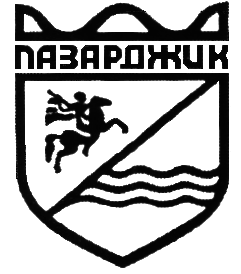 Община ПАЗАРДЖИК4400 Пазарджик, бул. ”България”, №2тел.: (034) 44 55 01, факс: (034) 44 24 95e-mail: secretary@pazardjik.bgОбщина ПАЗАРДЖИК4400 Пазарджик, бул. ”България”, №2тел.: (034) 44 55 01, факс: (034) 44 24 95e-mail: secretary@pazardjik.bg